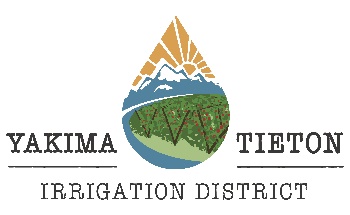 BOARD OF DIRECTORS MEETINGJoin Zoom Meeting:https://us02web.zoom.us/j/6558477810?pwd=UkVpSHU3dWtGSUZZeXJxemIyM3FKQT09 Meeting ID: 655 847 7810               Passcode: 6784101 
One tap mobile: +12532158782,6558477810#,,,,*6784101# US (Tacoma)                                +13462487799,6558477810#,,,,*6784101# US (Houston) Dial in by phone: +1 253 215 8782 
Meeting ID: 655 847 7810 
Passcode: 6784101   AGENDAYTID REGULAR BOARD MEETING					APRIL 13, 2023CALL MEETING TO ORDER 12:00 p.m. (noon)VISITORS (IF ANY)CONSENT ITEMS:MINUTES -MARCH  16, 2023 – REGULAR BOARD MEETINGMINUTES – MARCH 7, 2023  - SPECIAL BOARD MEETINGPAYROLL FOR MARCH 2023TTC CONSTRUCTION - $15,875.91JACOBS BILLING – REGULAR BILLS FOR MARCH 2023WATER SHARE AND FROST UNIT TRANSFERSAPPROVE TASK ORDERS FOR COWICHE HYDRO TWSA WATER FORECASTNWHA TECHNICAL WORKSHOP MAY 2023 SPOKANETIETON RIVER RESTORATION AND WATER SUPPLY RELIABILITY PROJECT ALTERNATIVES. – TODD HUNZIKER – 12:30 P.M.TASK ORDER 18 UPDATEMEETING AND WORKSHOP FOR CRITERIA INPUT/RATINGSTASK ORDER FOR GRANT FUNDINGFRENCH CANYON DAM PROJECTSUCCESSION PLANNING OTHER